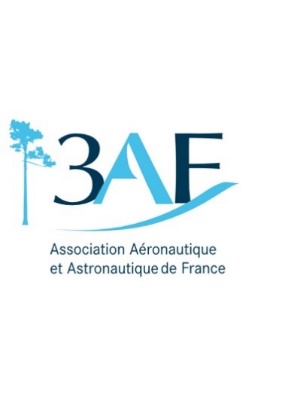 Prix JEUNES AÉROSPATIALE PASSIONDossier d’inscriptionUn dossier d’inscription par équipeÀ envoyer par mail au format PDF à catherine.goetz@ensam.euavant le lundi 26 avril 2021, 12hNomdu projetDescriptifdu projetÉtudiants membres de l’équipe projetNOMPrénomDate de naissanceCivilité(M. ou Mme)MailTéléphoneÉtablissementFormation suivieAnnée d’étudesÉtudiants membres de l’équipe projetÉtudiants membres de l’équipe projetÉtudiants membres de l’équipe projetÉtudiants membres de l’équipe projetÉtudiants membres de l’équipe projetÉtudiants membres de l’équipe projetÉtudiants membres de l’équipe projetÉtudiants membres de l’équipe projetProfesseur référent